ПАЗАРУВАЙ  в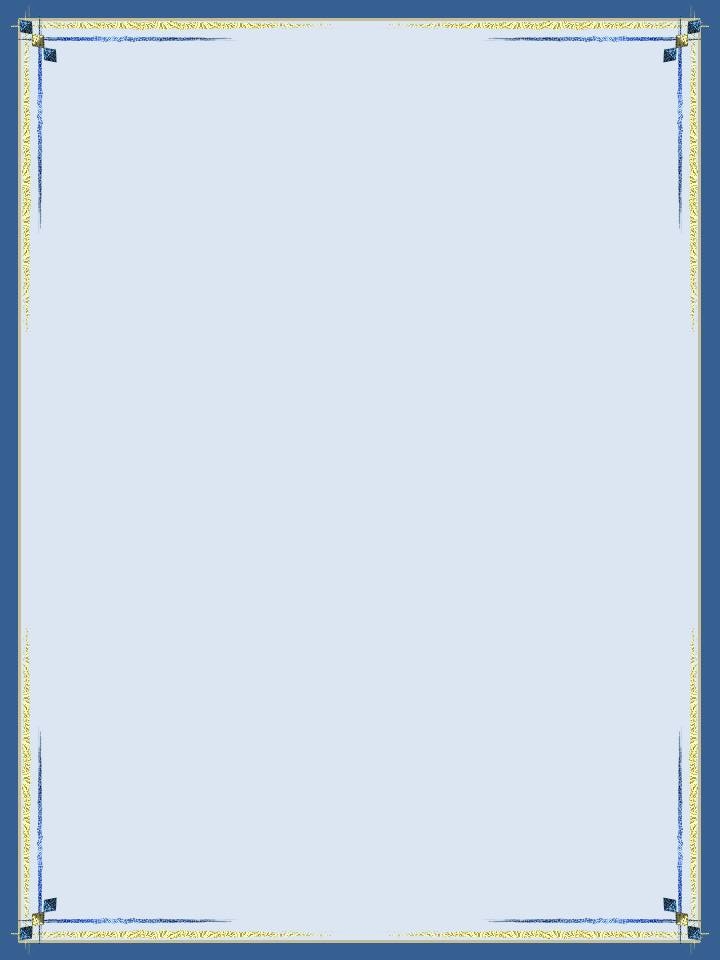 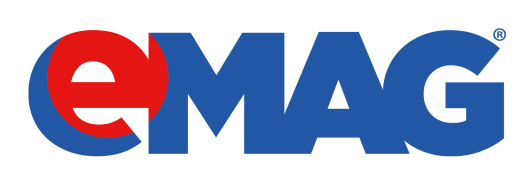 Достатъчно е да иматеКомпютър, лаптоп или друго смарт устройствоДостъп до интернетЗаредете в браузъра адреса на сайта  https://www.emag.bg/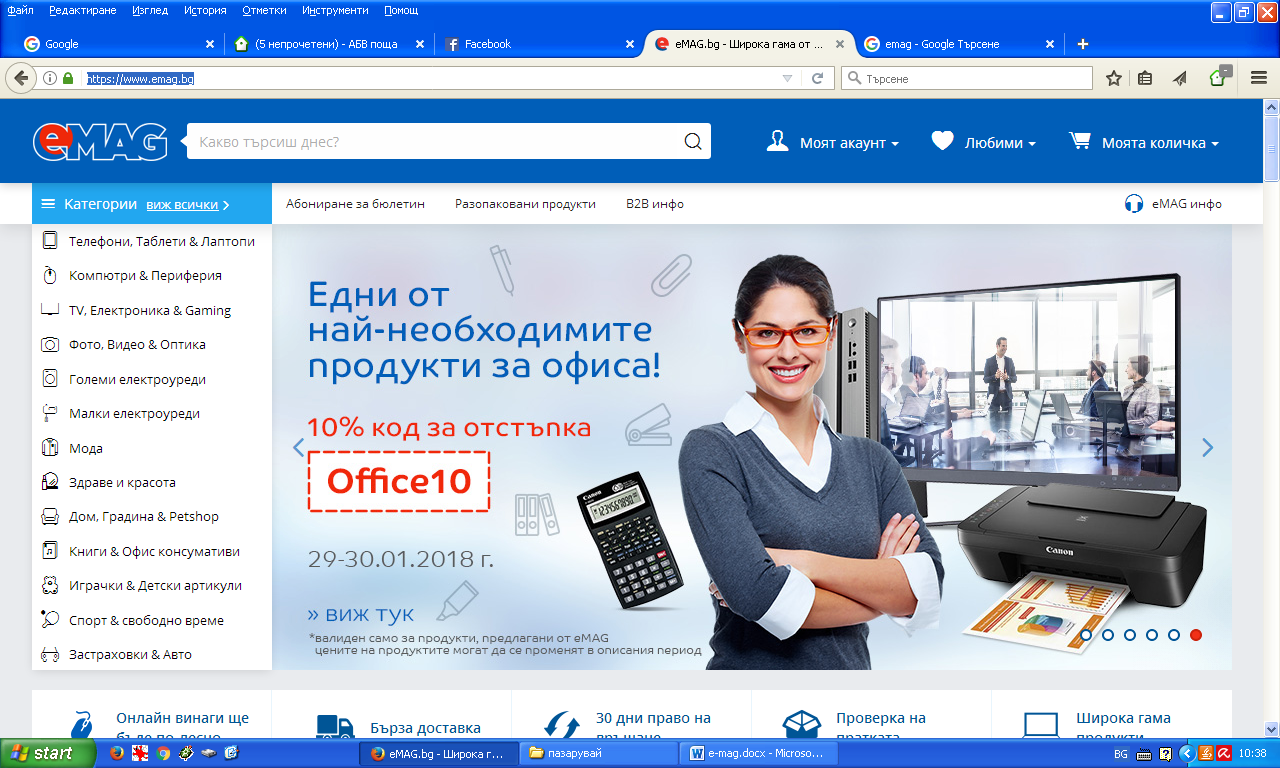 или използвайте мобилното приложение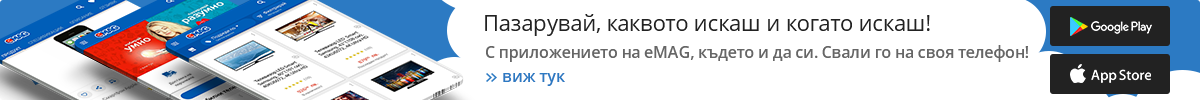 Предимствата на онлайн-пазаруването:	 1) Поръчката може да бъде направена по всяко време от денонощието и се обработва автоматично 	2) Резервацията на продуктите се прави автоматично при изпращане на поръчката, ако продукта е със статус „Наличен“	3) Не чакаш на опашки и не пренасяш ти тежките торби и продукти до дома си	4) Лесно е за проследяване - влизайки в твоя акаунт, можеш да провериш по всяко време какъв е статуса на твоята поръчка и къде точно се намира.Използвайте категории продукти или търсачката на сайта, за да попаднете на търсената стокаРазгледайте внимателно, поръчайте, като добавите в количката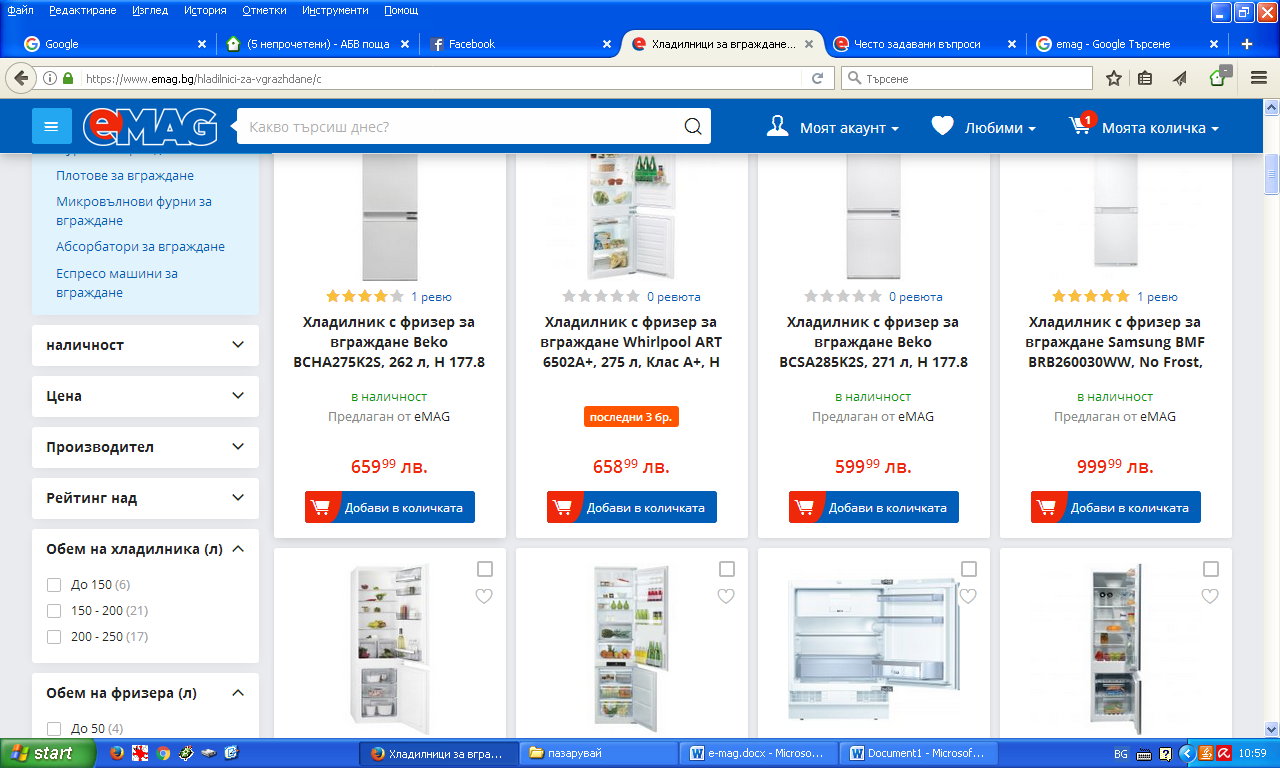 Разгледайте съдържанието на количката с избраните от Вас стоки. Ако е необходимо направете корекции. Използвайте бутона продължи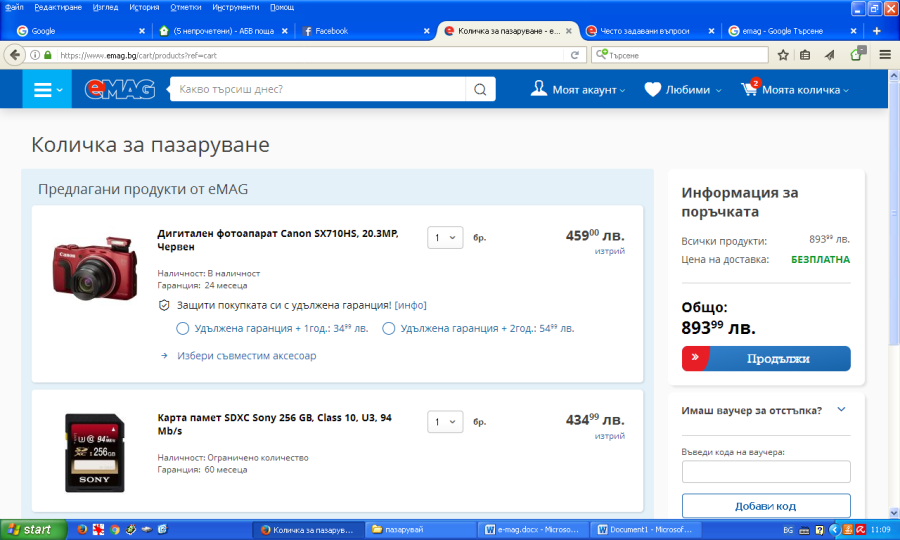 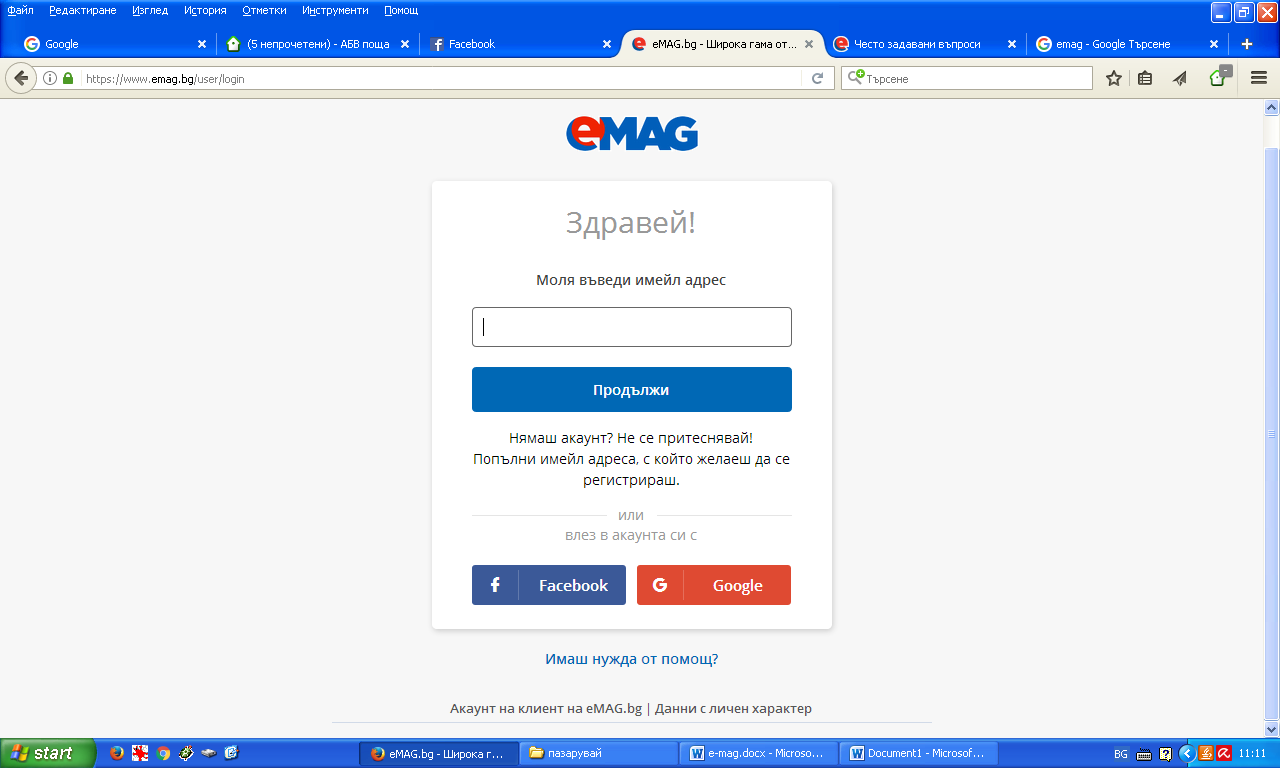 Във формуляра изберете с коя регистрация ще продължитеЗапознайте се с условията за ползване на сайта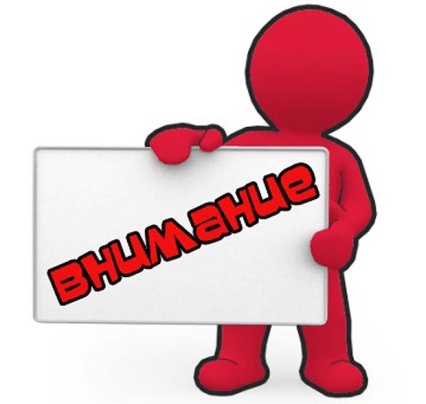 https://www.emag.bg/info/usloviza-za-polzvane 